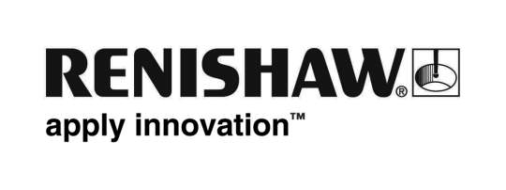 Renishaw skrajšal čas obdelave rotorjev za letalsko industrijoGlobalni ponudnik visokotehnološke opreme Renishaw je tehničnemu konglomeratu Honeywell, ki deluje na komercialnih in potrošniških trgih, dobavil visokonatančno kontaktno merilno glavo in programsko opremo za kontrolo, ki se izvaja na osebnem računalniku. Pri Honeywellu lahko z novo opremo opravijo ustrezne meritve pred obdelavo rotorjev in zaznajo morebitne napake v poravnavi zaradi aksialnega zamika.Honeywell obdeluje rotorje v svoji tovarni v mehiškem mestu Chihuahua. Tovarna je opremljena z najsodobnejšo opremo za brušenje, rezkanje, struženje in vrtanje.Rotorji, ki jih izdelujejo v tovarni, so različnih velikosti, od 14 do 17 palcev. Večina jih je narejenih iz titana, samo en rotor pa je aluminijast. Tovarna v Chihuahui oskrbuje Honeywellov montažni obrat v Phoenixu v Arizoni, kjer sestavljajo in preizkušajo letalske turbine.V Honeywellu so pred naložbo v tehnologijo Renishaw ugotovili, da se med procesom obdelave ne ohrani referenčni položaj na obdelovancu. Zaradi zmanjšanja točnosti obdelave se je drastično podaljšal čas za dokončanje izdelka.Ko se je končal prvi cikel procesa proizvodnje rotorjev v Honeywellu, so se strokovnjaki iz podjetja obrnili na Renishaw in kupili visokonatančno merilno glavo s proženjem na dotik in radijskim prenosom signala RMP600. Ta glava ponuja vse prednosti samodejne priprave obdelovancev in je zmožna meriti geometrijo kompleksnih 3D-delov, kot so Honeywellovi rotorji.»Honeywell je poleg merilne glave za svoje obdelovalne centre kupil tudi programsko opremo za kontrolo Productivity+, ki se izvaja na osebnem računalniku,« pojasnjuje Raúl Barriga, direktor prodaje v podjetju Renishaw Mexico. Tako so vzpostavili preprosto okolje za programiranje, ki omogoča vključevanje rutin za merilne glave za kontrolo in medprocesnega odločanja v cikle obdelave. »Odkar uporabljamo glavo RMP600 in programsko opremo Productivity+, ne beležimo več odstopanj, izmeta ali napak v proizvodnji,« poroča Luis Adrian Gallegos, proizvodni inženir pri Honeywellu. »Programska oprema nam pomaga pri izvajanju nadzornih nalog med obdelovalnim procesom, kot so spremljanje stanja orodja, posodabljanje meritev orodja in spreminjanje adaptivne obdelave na podlagi rezultatov, ki jih zbere merilna glava.«Orodja za natančne meritve in nadzor procesov iz Renishawa so rešitev za nastavljanje orodij, zaznavanje poškodb in loma orodja, pripravo komponent, meritve med cikli in kontrolo prvega izdelka v seriji.Celo študijo primera lahko preberete na naslovu www.renishaw.si/honeywell.-Konec-Podjetje Renishaw iz Združenega kraljestva je svetovno vodilni ponudnik visokotehnološke opreme za najrazličnejše namene, od proizvodnje motorjev reaktivnih letal in vetrnic do zobozdravstva in možganske kirurgije. Skupaj s hčerinskimi družbami v 100-odstotni lasti v 35 državah zaposluje več kot 4000 ljudi.V poslovnem letu, ki se je končalo junija 2017, je imel Renishaw za 536,8 milijona GBP prihodkov, od tega 95 % iz izvoza. Največji trgi družbe so Kitajska, ZDA, Japonska in Nemčija.V Renishawu se od samega začetka zavedajo pomena raziskav in razvoja in približno 14 do 18 % letnih prihodkov investirajo v raziskave in razvoj ter v inženiring. Večina razvojno-raziskovalnih dejavnosti in proizvodnje poteka v Združenem kraljestvu.O uspehu podjetja pričajo številne mednarodne nagrade, med njimi tudi 18 nagrad angleške kraljice za dosežke v tehnologiji in izvozu ter za inovativnost.Več informacij: www.renishaw.si